Информационное сообщениеМинистерство имущественных и земельных отношений Республики Карелия сообщает о проведении посредством публичного предложения  в электронной форме нежилого здания дачного дома с кадастровым номером 10:20:0010502:61, общей площадью 106,3 кв.м и земельного участка с кадастровым номером 10:20:0015511:350 общей  площадью 1426 кв.м, расположенных по адресу: Республика Карелия, р-н Прионежский, д. Шуйская Чупа, д.3, на электронной торговой площадке АО «Сбербанк-АСТ» utp.sberbank-ast.ruПродавец – Министерство имущественных и земельных отношений Республики Карелия. Адрес: 185035, Республика Карелия, г. Петрозаводск, ул. Герцена, д.13, тел.:8(8142)782-459Оператор электронной площадки: АО «Сбербанк-АСТ», владеющее сайтом  http://utp.sberbank-ast.ru в информационно-телекоммуникационной сети «Интернет».Способ приватизации – государственного имущества посредством публичного предложения, форма подачи предложений по цене приватизируемого имущества - открытая, в электронной форме.Сведения о предыдущих торгах – аукцион, назначенный на 21 декабря 2021 года, признан не состоявшимся в связи с одной поданной заявкой на участие.Предмет продажи:Нежилое здание дачного дома с кадастровым номером 10:20:0010502:61, общей площадью 106,3 кв.м, расположенного по адресу: Республика Карелия, р-н Прионежский, д. Шуйская Чупа, д.3Описание приватизируемого объекта составлено на основании технического паспорта здания от 26.11.1971 (инвентарный номер 5)Год постройки – 1936;Число этажей – 1;Конструктивные элементы:Фундамент –  бутовый ленточный;Наружные и внут. капитальные стены– каркасно-засыпные;Перегородки – деревянные;Перекрытия чердачное -  деревянное отепленное;Крыша – железная;Полы – дощатые, окрашены;Отопление – печное, круглые печи;Водопровод – трубы стальные;Канализация – трубы чугунные;Электроосвещение – проводка открытая;Газоснабжение – баллоное..Земельный участок:Площадь – 1426 кв.м.;Кадастровый номер 10:20:0015511:350,Категория земель: земли населенных пунктов;Разрешенное использование: для эксплуатации дачного поселка.Объект приватизации является государственной собственностью Республики Карелия. Государственная регистрация права собственности Республики Карелия на нежилое здание дачного дома с кадастровым номером 10:20:0010502:61, общей площадью 106,3 кв.м, расположенного по адресу: Республика Карелия, р-н Прионежский, д. Шуйская Чупа, д.3, регистрационная запись № 10-10-01/005/2012-316 от 29.02.2012 подтверждается выпиской из Единого государственного реестра недвижимости об основных характеристиках и зарегистрированных правах на объект недвижимости от 13.10.2021 г. № КУВИ-002/2021-136116993.Государственная регистрация права собственности Республики Карелия на земельный участок с кадастровым номером 10:20:0015511:350, регистрационная запись №10-10/001-10/001/002/2016-4791/1 от 05.04.2016 г., подтверждается выпиской из Единого государственного реестра недвижимости об основных характеристиках и зарегистрированных правах на объект недвижимости от 12.08.2021  №КУВИ-002/2021-104710350.Правообладатель – Республики Карелия.Способ приватизации – государственного имущества посредством публичного предложения, форма подачи предложений по цене приватизируемого имущества - открытая, в электронной форме.Начальная цена продажи нежилого здания дачного дома с кадастровым номером 10:20:0010502:61, общей площадью 106,3 кв.м и земельного участка с кадастровым номером 10:20:0015511:350 общей  площадью 1426 кв.м, расположенных по адресу: Республика Карелия, р-н Прионежский, д. Шуйская Чупа, д.3 – 4 602 000 (четыре миллиона шестьсот две тысячи) рублей без учета НДС, в том числе стоимость земельного участка – 1 656 000 (один миллион шестьсот пятьдесят шесть тысяч) рублей без учета НДС.Сумма задатка составляет 20 % начальной цены объекта и равна 920 400 (девятьсот двадцать тысяч четыреста) рублей.Минимальная цена предложения (цена отсечения) составляет  2 301 000 (два миллиона триста одна тысяча) рублей.Величина снижения цены первоначального предложения («шаг понижения») составляет 10% от начальной цены объекта и равна 460 200 (четыреста шестьдесят тысяч двести) рублей.Величина повышения цены («шаг аукциона») в случае, предусмотренном п.5 Статьи 23 Федерального закона от 21.12.2001 №178-ФЗ «О приватизации государственного и муниципального имущества» составит 230 100 (двести тридцать тысяч сто) рублей.Обременение и дополнительная информация: Отсутствует подтвержденная информация об отсутствии зарегистрированных лиц по адресу: Республика Карелия, р-н Прионежский, д. Шуйская Чупа, д.3.На основании сведений из Единого государственного реестра недвижимости:Для земельного участка с кадастровым номером 10:20:0015511:350 обеспечен доступ посредством земельного участка (земельных участков) с кадастровым номером:10:20:0015511:93. Сведения об ограничениях права на объект недвижимости, обременениях данного объекта, не зарегистрированных в реестре прав, ограничений прав и обременений недвижимого имущества: вид ограничения (обременения): ограничения прав на земельный участок, предусмотренные статьями 56, 56.1 Земельного кодекса Российской Федерации; срок действия: с 09.10.2015; реквизиты документа-основания: землеустроительное дело по описанию местоположения границ водоохранных зон оз.Кончозеро и оз. Укш-озеро от 19.11.2014 № б/н, вид ограничения (обременения): ограничения прав на земельный участок, предусмотренные статьями 56, 56.1 Земельного кодекса Российской Федерации; срок действия: с 09.10.2015; реквизиты документа основания: землеустроительное дело по описанию местоположения границ водоохранных зон оз. Кончозеро и оз. Укш-озеро от 19.11.2014 №б/н. Вид ограничения (обременения): ограничения прав на земельный участок с кадастровым номером 10:20:0015511:350, предусмотренные статьями 56, 56.1 Земельного кодекса Российской Федерации:- Срок действия: с 2015-10-09; реквизиты документа – основания: землеустроительное дело по описанию местоположения границ водоохранных зон оз.Кончозеро и оз. Укш-озеро от 19.11.2014 № б/н; Содержание ограничения (обременения): В соответствии со ст. 65 ч. 15 Водного кодекса Российской Федерации от 03.06.2006 № 74-ФЗ в границах водоохранных зон запрещается: 1) использование сточных вод в целях регулирования плодородия почв; 2) размещение кладбищ, скотомогильников, объектов размещения отходов производства и потребления, химических, взрывчатых, токсичных, отравляющих и ядовитых веществ, пунктов захоронения радиоактивных отходов;3) осуществление авиационных мер по борьбе с вредными организмами;4) движение и стоянка транспортных средств (кроме специальных транспортных средств), за исключением их движения по дорогам и стоянки на дорогах и в специально оборудованных местах, имеющих твердое покрытие; 5) размещение автозаправочных станций, складов горюче-смазочных материалов (за исключением случаев, если автозаправочные станции, склады горюче-смазочных материалов размещены на территориях портов, инфраструктуры внутренних водных путей, в том числе баз (сооружений) для стоянки маломерных судов, объектов органов федеральной службы безопасности), станций технического обслуживания, используемых для технического осмотра и ремонта транспортных средств, осуществление мойки транспортных средств; 6) размещение специализированных хранилищ пестицидов и агрохимикатов, применение пестицидов и агрохимикатов; 7) сброс сточных, в том числе дренажных, вод; 8) разведка и добыча общераспространенных полезных ископаемых (за исключением случаев, если разведка и добыча общераспространенных полезных ископаемых осуществляются пользователями недр, осуществляющими разведку и добычу иных видов полезных ископаемых, в границах предоставленных им в соответствии с законодательством Российской Федерации о недрах горных отводов и (или) геологических отводов на основании утвержденного технического проекта в соответствии со статьей 19.1 Закона Российской Федерации от 21 февраля 1992 года № 2395-1 «О недрах»). В соответствии с п. 17 ст. 65 Водного кодекса Российской Федерации от 03.06.2006 № 74-ФЗв границах водоохранных зон запрещается: 1)  распашка земель; 2) размещение отвалов размываемых грунтов;3) выпас сельскохозяйственных животных и организация для них летних лагерей, ванн.; Реестровый номер границы: 10.10.2.39- Срок действия: с 2015-10-09; реквизиты документа – основания: землеустроительное дело по описанию местоположения границ водоохранных зон оз.Кончозеро и оз. Укш-озеро от 19.11.2014 № б/н; Содержание ограничения (обременения): В соответствии со ст. 65 ч. 15 Водного кодекса Российской Федерации от 03.06.2006 № 74-ФЗ в границах водоохранных зон запрещается: 1) использование сточных вод в целях регулирования плодородия почв; 2) размещение кладбищ, скотомогильников, объектов размещения отходов производства и потребления, химических, взрывчатых, токсичных, отравляющих и ядовитых веществ, пунктов захоронения радиоактивных отходов;3) осуществление авиационных мер по борьбе с вредными организмами;4) движение и стоянка транспортных средств (кроме специальных транспортных средств), за исключением их движения по дорогам и стоянки на дорогах и в специально оборудованных местах, имеющих твердое покрытие; 5) размещение автозаправочных станций, складов горюче-смазочных материалов (за исключением случаев, если автозаправочные станции, склады горюче-смазочных материалов размещены на территориях портов, инфраструктуры внутренних водных путей, в том числе баз (сооружений) для стоянки маломерных судов, объектов органов федеральной службы безопасности), станций технического обслуживания, используемых для технического осмотра и ремонта транспортных средств, осуществление мойки транспортных средств; 6) размещение специализированных хранилищ пестицидов и агрохимикатов, применение пестицидов и агрохимикатов; 7) сброс сточных, в том числе дренажных, вод; 8) разведка и добыча общераспространенных полезных ископаемых (за исключением случаев, если разведка и добыча общераспространенных полезных ископаемых осуществляются пользователями недр, осуществляющими разведку и добычу иных видов полезных ископаемых, в границах предоставленных им в соответствии с законодательством Российской Федерации о недрах горных отводов и (или) геологических отводов на основании утвержденного технического проекта в соответствии со статьей 19.1 Закона Российской Федерации от 21 февраля 1992 года № 2395-1 «О недрах»). В соответствии с п. 17 ст. 65 Водного кодекса Российской Федерации от 03.06.2006 № 74-ФЗв границах водоохранных зон запрещается: 1)  распашка земель; 2) размещение отвалов размываемых грунтов;3) выпас сельскохозяйственных животных и организация для них летних лагерей, ванн; Реестровый номер границы: 10.10.2.40.Указанное в настоящем информационном сообщении время – московское.Дата начала приема заявок – с 09 час. 00  мин.  «06» марта 2022 г.Дата окончания приема заявок  – в 23 час. 30  мин. «10» апреля 2022 г.Рассмотрение заявок и признание претендентов участниками продажи посредством публичного предложения состоится в 11 час. 00  мин. 11 апреля  2022 г.Процедура продажи посредством публичного предложения в электронной форме состоится в 10 час. 00 мин. «13» апреля 2022 г.Место, рассмотрение заявок и проведения посредством публичного предложения: электронная площадка – универсальная торговая платформа АО «Сбербанк-АСТ», размещенная на сайте http://utp.sberbank-ast.ru в сети Интернет (торговая секция «Приватизация, аренда и продажа прав»).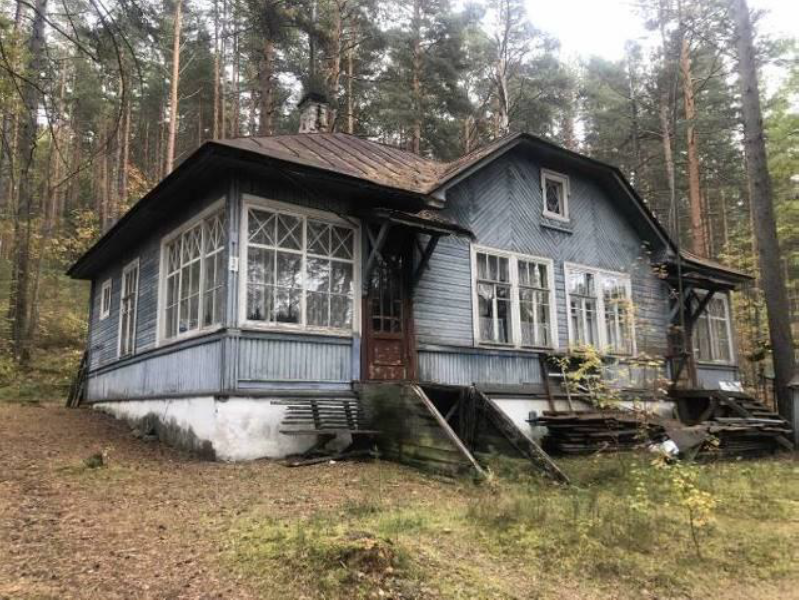 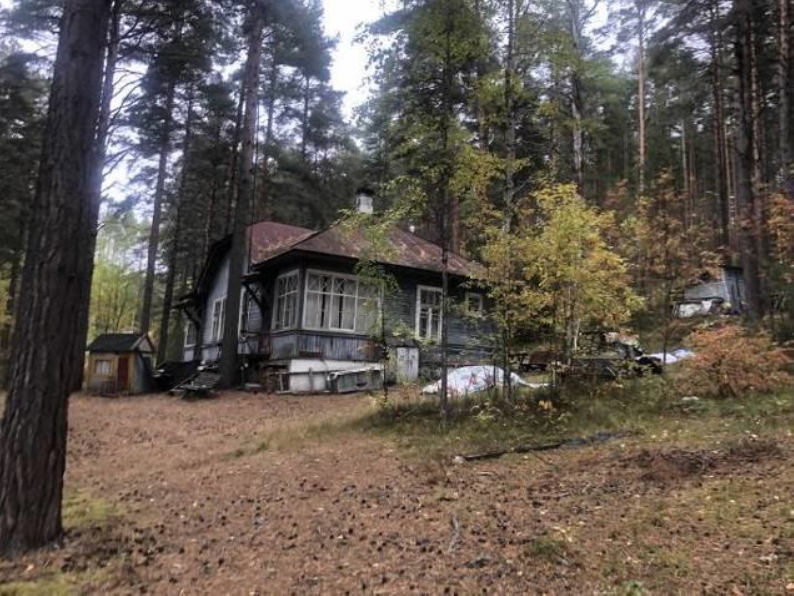 